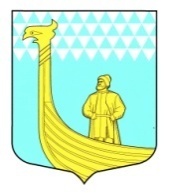                                                  СОВЕТ ДЕПУТАТОВМУНИЦИПАЛЬНОГО ОБРАЗОВАНИЯВЫНДИНООСТРОВСКОЕ СЕЛЬСКОЕ ПОСЕЛЕНИЕВОЛХОВСКОГО МУНИЦИПАЛЬНОГО РАЙОНАЛЕНИНГРАДСКОЙ ОБЛАСТИчетвёртого созываРЕШЕНИЕот «25» декабря  2023 года				                                № 40 Об утверждении даты проведения отчетного собрания  по итогам социально-экономического развития муниципального образования Вындиноостровское сельское поселение за 2023 год и задачах на 2024 годВ соответствии с федеральным законом от 06 октября 2003 года № 131 –ФЗ «Об общих принципах организации местного самоуправления в Российской Федерации», на основании Устава муниципального образования Вындиноостровское сельское поселение, Совет депутатов муниципального образования Вындиноостровское сельское поселение решил:1. Утвердить дату  проведения расширенного заседания совета депутатов по итогам социально-экономического развития муниципального образования с повесткой: отчет главы муниципального образования и отчет главы администрации муниципального образования  перед населением муниципального образования Вындиноостровское сельское поселение по итогам работы за 2023 год и задачи органов МСУ на  2024 год  14 февраля  2024 года  в 15:00 часов.2. Назначить местом проведения отчетного собрания по итогам работы органов местного самоуправления за 2023 год –   зал заседаний администрации МО Вындиноостровское сельское поселение по адресу: деревня Вындин Остров, ул. Школьная, 1-а.3. Данное решение опубликовать в средствах массовой информации газете «Волховские Огни» и разместить на официальном сайте МО Вындиноостровское сельское поселение http://vindinostrov.ru/ .4. Контроль за исполнением данного решения оставляю за собой.Глава муниципального образования                                         Э. С. АлексашкинВындиноостровское сельское поселение